 1 октября 2019 года состоялось собрание граждан с. Бекетово                                                   Повестка дня:Об избрании председателя и  секретаря собрания граждан.О возложении на секретаря собрания граждан по подсчету голосов участников собрания. Информация о переходе на цифровое телевидение в Республике Башкортостан с 14.10.2019 г. ( выступление главы сельского поселения – Исламовой З.З.)О мерах обеспечения пожарной безопасности населения на территории сельского поселения Бекетовский сельсовет, приобретения  и установки пожарных извещателей. ( выступление главы сельского поселения –Исламовой З.З.)О мерах по обеспечению общественной безопасности  и правопорядка. Борьба с незаконным оборотом спиртосодержащей продукции в сельском поселении, применение мер реагирования в отношении нелегальных торговцев. Обсуждение вопросов реализации на территории сельского поселения пункта программы «Трезвое село», «Здоровое село» ( выступление главы сельского поселения – Исламовой З.З.)Обсуждение вопросов благоустройства населенных пунктов ( выступление главы сельского поселения – Исламовой З.З.)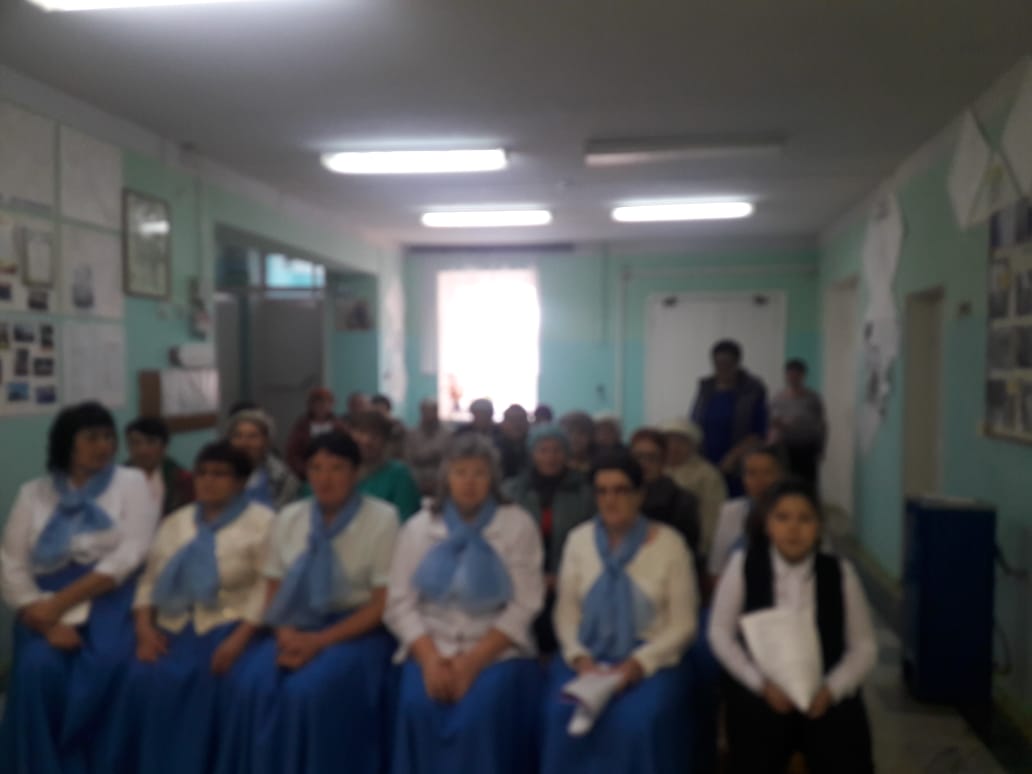 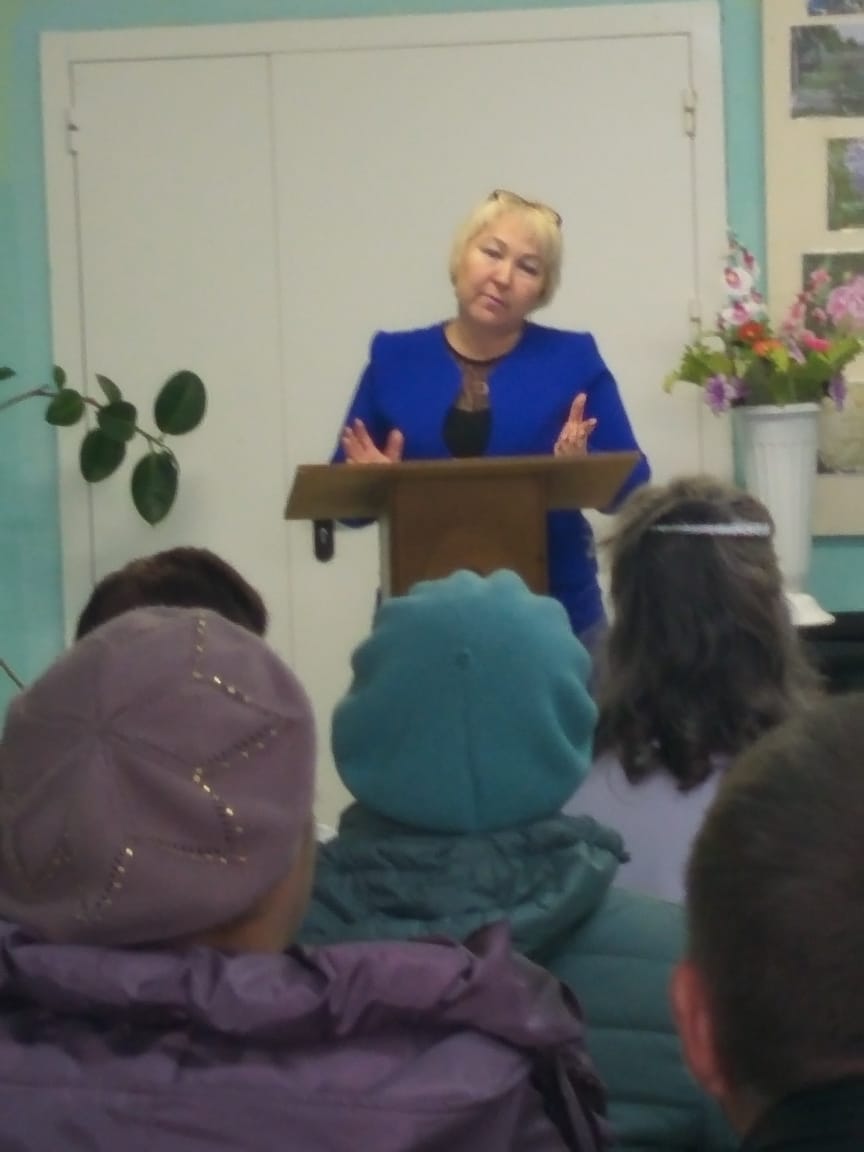 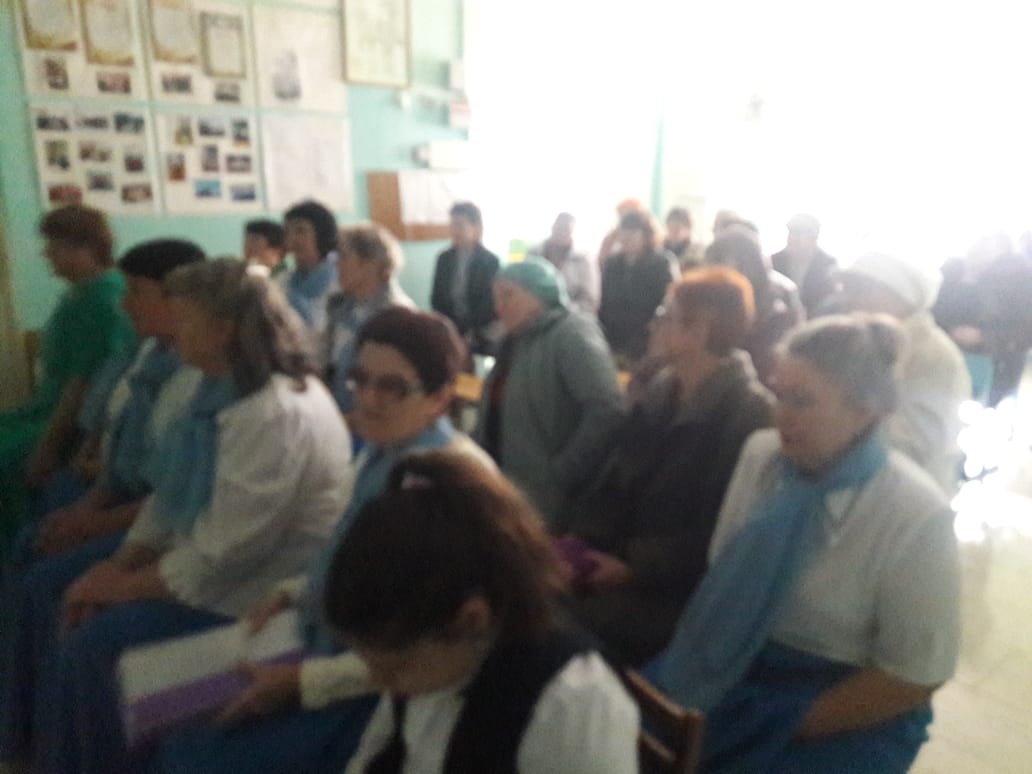 